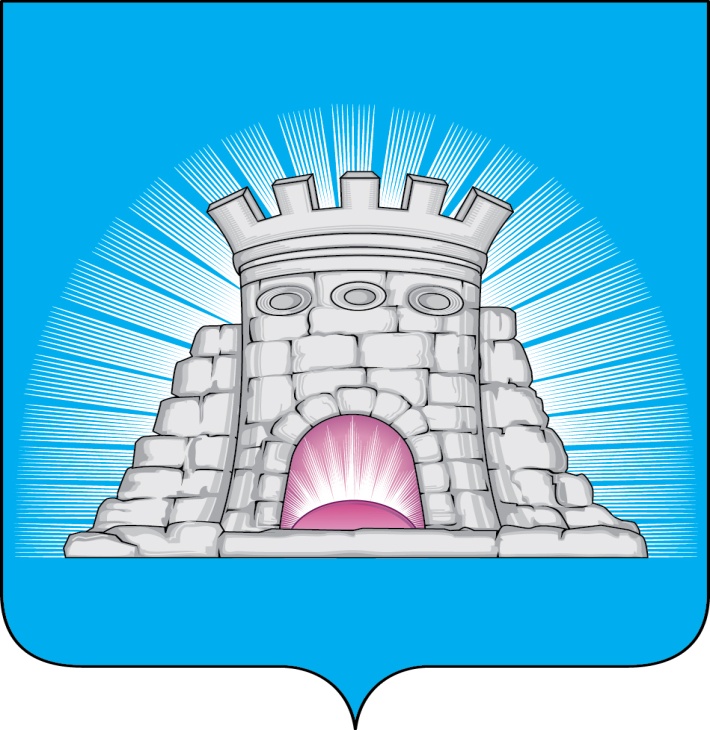 П О С Т А Н О В Л Е Н И Е                                                   31.01.2023            №   96/1г.Зарайск               Об организации оказания муниципальных услуг          в социальной сфере при формировании муниципального              социального заказа на оказание муниципальных  услуг в            социальной сфере на территории городского округа                                     Зарайск Московской области         В соответствии с частью 3 статьи 28 Федерального закона
от 13 июля 2020 года № 189-ФЗ «О государственном (муниципальном) социальном заказе на оказание государственных (муниципальных) услуг в социальной сфере» (далее – Федеральный закон), постановлением Правительства Российской Федерации от 13.10.2020 № 1678 «Об утверждении общих требований к принятию решений органами государственной власти субъектов Российской Федерации (органами местного самоуправления) об организации оказания государственных (муниципальных) услуг в социальной сфере»                                             П О С Т А Н О В Л Я Ю:     1. Организовать    оказание    муниципальных  услуг   в   социальной   сфере на территории городского округа Зарайск Московской области в соответствии с положениями Федерального закона по направлению деятельности «реализация дополнительных образовательных программ (за исключением дополнительных предпрофессиональных программ в области искусств)».     2. Определить Управление образования администрации городского округа Зарайск Московской области уполномоченным органом, утверждающим муниципальный социальный заказ на оказание муниципальных услуг в социальной сфере по направлению деятельности «реализация дополнительных образовательных программ (за исключением дополнительных предпрофессиональных программ в области искусств)» (далее – муниципальные услуги).                                                                                                                            010253         3. Обеспечить формирование и исполнение муниципального социального заказа на оказание муниципальных услуг в социальной сфере в соответствии с Федеральным законом по направлению деятельности «реализация дополнительных образовательных программ (за исключением дополнительных предпрофессиональных программ в области искусств)» в рамках реализации мероприятий федерального проекта «Успех каждого ребенка» национального проекта «Образование» в части внедрения на территории муниципального образования системы персонифицированного финансирования дополнительного образования детей с использованием конкурентного способа отбора исполнителей муниципальных услуг, предусмотренного пунктом 1 части 2 статьи 9 Федерального закона.4. Установить, что в целях выполнения требований, предусмотренных статьей 8 и частью 3 статьи 28 Федерального закона, в городском округе Зарайск Московской области применяются нормы Постановления Правительства Московской области   от 29.01.2021  № 48/3 «Об организации оказания на территории Московской области государственных услуг в социальной сфере в соответствии с Федеральным законом от 13.07.2020 № 189-ФЗ «О государственном (муниципальном) социальном заказе на оказание государственных (муниципальных) услуг в социальной сфере»».5. Управлению образования администрации городского округа Зарайск Московской области обеспечить формирование и утверждение муниципального социального заказа на оказание муниципальной услуги «Реализация дополнительных образовательных программ» в соответствии с социальным сертификатом в срок до 1 марта 2023 года.6. Службе по взаимодействию со СМИ администрации городского округа Зарайск разместить настоящее постановление на официальном сайте администрации городского округа Зарайск Московской области в информационно-коммуникационной сети Интернет, а также обеспечить опубликование в периодическом печатном издании «Зарайский вестник» - приложении к общественно-политической газете «За новую жизнь».7. Контроль за выполнением настоящего постановления возложить на заместителя главы администрации городского округа Зарайск Гулькину Р.Д. Глава городского округа Зарайск  В.А. ПетрущенкоВерно:                                                                                                    Начальник службы делопроизводства  Л.Б. Ивлева               31.01.2023Послано: в дело, Гулькиной Р.Д., УО-2 экз., МКУ «ЦБУ ГОЗ», ФУ,                                                       прокуратура, СВ со СМИ. Павлова Н.А. 662-45-42